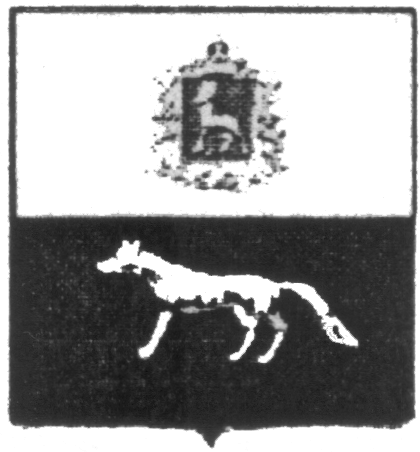 П О С Т А Н О В Л Е Н И Еот                    № О внесении изменений в Приложение к постановлению администрации городского поселения Суходол муниципального района Сергиевский №169 от 30.12.2021г. «Об утверждении муниципальной программы «Благоустройство территории городского поселения Суходол муниципального района Сергиевский» на 2022-2024гг.»	ПРОЕКТ В соответствии с Федеральным законом от 06.10.2003 № 131-ФЗ «Об общих принципах организации местного самоуправления в Российской Федерации» и Уставом городского поселения Суходол, в целях уточнения объемов финансирования проводимых программных мероприятий, Администрация городского поселения Суходол муниципального района Сергиевский  ПОСТАНОВЛЯЕТ:        1.Внести изменения в Приложение к постановлению Администрации городского поселения Суходол муниципального района Сергиевский №169 от 30.12.2021г. «Об утверждении муниципальной программы «Благоустройство территории городского поселения Суходол муниципального района Сергиевский» на 2022-2024гг.» (далее - Программа) следующего содержания:        1.1.В Паспорте Программы позицию «Объем финансирования» изложить в следующей редакции:         Планируемый общий объем финансирования Программы составит:  80435,30523 тыс. рублей, в том числе:- средств местного бюджета – 80191,30523 тыс.рублей:2022г. – 22136,78386тыс.рублей;2023г. – 25047,97518тыс.рублей;2024г. – 33006,54619 тыс.рублей.- внебюджетные  средства – 244,000 тыс.рублей:2022г. – 97,00000тыс.рублей;2023г. – 147,000 рублей;2024г. – 0,00 рублей1.2.Раздел 4 Программы «Перечень программных мероприятий, предусмотренных для реализации целей и решения задач муниципальной программы» изложить в следующей редакции: 1.3.Раздел 5 Программы «Обоснование ресурсного обеспечения Программы» изложить в следующей редакции: Источником финансирования Программы являются средства бюджета городского поселения Суходол муниципального района Сергиевский.	Общий объем финансирования на реализацию Программы составляет 80435,30523 тыс. рублей, в том числе по годам:2022г. – 22233,78386тыс.рублей;2023г. – 25194,97518тыс.рублей;2024г. – 33006,54619 тыс.рублей.	Объемы финансирования Программы по мероприятиям и годам подлежат уточнению при формировании бюджета городского поселения Суходол на соответствующий финансовый год.2.Опубликовать настоящее Постановление в газете «Сергиевский вестник».3.Настоящее Постановление вступает в силу со дня его официального опубликования.	Глава городского поселения Суходолмуниципального района Сергиевский                                                   И.О.Беседин Наименование бюджетаНаименование мероприятийЗатраты на реализацию мероприятий, рублейЗатраты на реализацию мероприятий, рублейЗатраты на реализацию мероприятий, рублейНаименование бюджетаНаименование мероприятий2022 год2023 год2024 годМестный бюджетЭлектроэнергия и ТО уличного освещения11013,6871515048,7549228278,38645Местный бюджетТрудоустройство безработных, несовершеннолетних 63,6955464,0000,00Местный бюджетУлучшение санитарно-эпидемиологического состояния территории190,79876268,578950,00Местный бюджетПрочие мероприятия5392,944563370,411624728,15974Местный бюджетМАУ «Комфорт»5475,657856296,230290,00Местный бюджетИТОГО22136,7838625047,9751833006,54619Внебюджетные средства бюджетПрочие мероприятия97,00000147,0000,0Внебюджетные средства бюджетИТОГО97,000000,000,00            ВСЕГО            ВСЕГО22233,7838625194,9751833006,54619